Урок литературного чтения 2 класс          учитель: Рахнянская Т.Н.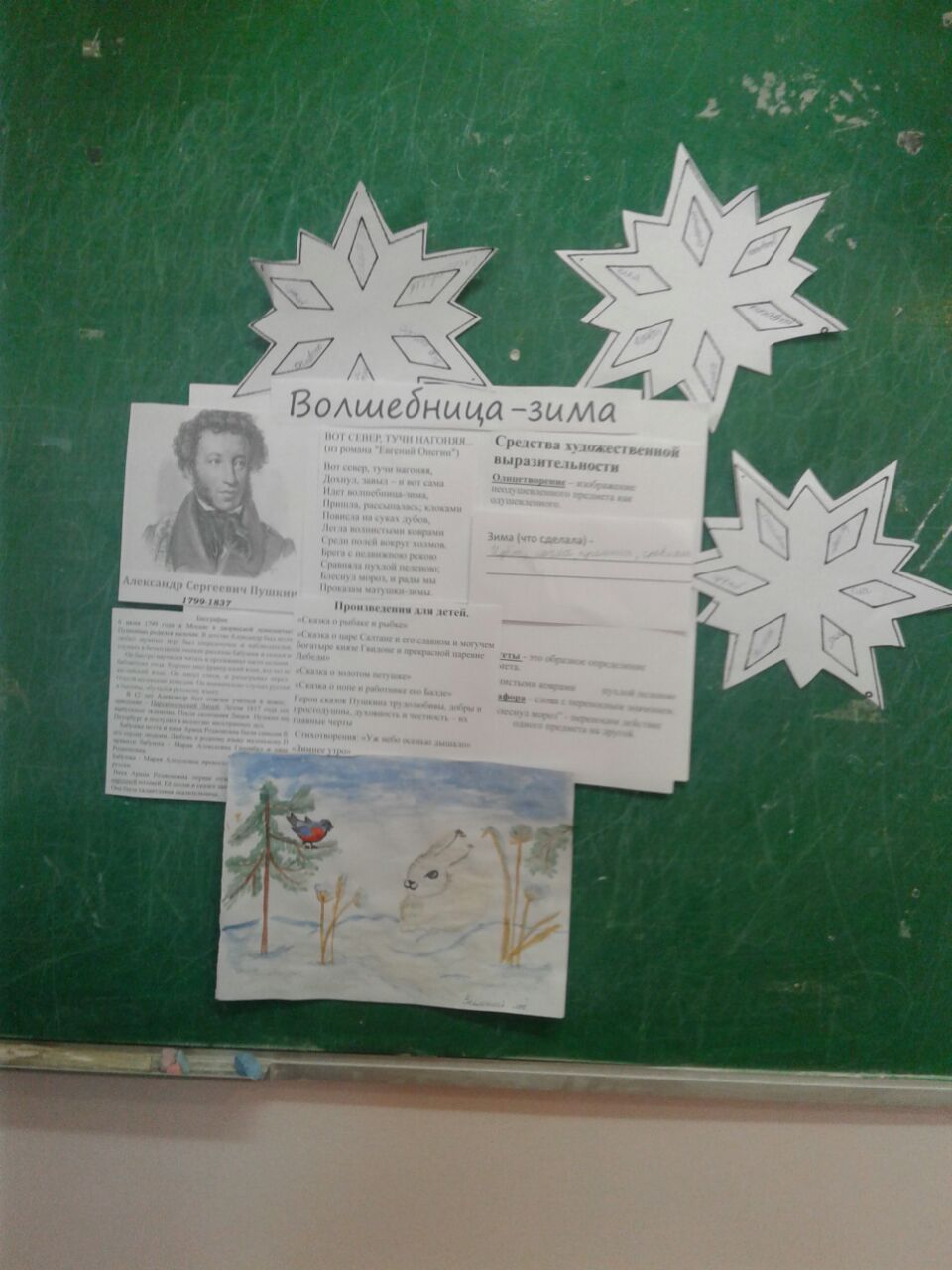 А.С.Пушкин  «Вот север тучи нагоняя»А.С.Пушкин  «Вот север тучи нагоняя»Урок изучения нового материалаУрок изучения нового материалаУрок изучения нового материалаЗадачи:Учить читать стихи выразительно;Учить находить в стихах олицетворение;Учить на основе опорных слов создавать собственные тексты.Задачи:Учить читать стихи выразительно;Учить находить в стихах олицетворение;Учить на основе опорных слов создавать собственные тексты.Задачи:Учить читать стихи выразительно;Учить находить в стихах олицетворение;Учить на основе опорных слов создавать собственные тексты.Задачи:Учить читать стихи выразительно;Учить находить в стихах олицетворение;Учить на основе опорных слов создавать собственные тексты.Задачи:Учить читать стихи выразительно;Учить находить в стихах олицетворение;Учить на основе опорных слов создавать собственные тексты.Планируемые результатыПланируемые результатыПланируемые результатыПланируемые результатыПланируемые результатыПредметные:Читать стихи выразительно, сохраняя интонацию конца предложения;Знать, что такое олицетворение,сравнение;Создавать собственные тексты на основе литературного текстаМетапредметные:Анализировать текст произведения, находить информацию на заданную тему;Составлять рассказ на основе полученных сведений.Метапредметные:Анализировать текст произведения, находить информацию на заданную тему;Составлять рассказ на основе полученных сведений.Метапредметные:Анализировать текст произведения, находить информацию на заданную тему;Составлять рассказ на основе полученных сведений.Личностные:Проявлять интерес к творчеству А.Пушкина;Осознавать, что А.Пушкин – великий русский писательМежпредметные связи:  окружающий мир, тема «В гости к зиме», русский язык, тема «Текст, признаки текста, тема главная мысль текста»Межпредметные связи:  окружающий мир, тема «В гости к зиме», русский язык, тема «Текст, признаки текста, тема главная мысль текста»Межпредметные связи:  окружающий мир, тема «В гости к зиме», русский язык, тема «Текст, признаки текста, тема главная мысль текста»Межпредметные связи:  окружающий мир, тема «В гости к зиме», русский язык, тема «Текст, признаки текста, тема главная мысль текста»Межпредметные связи:  окружающий мир, тема «В гости к зиме», русский язык, тема «Текст, признаки текста, тема главная мысль текста»Ход урокаХод урокаХод урокаХод урокаХод урокаСодержание деятельности учителяСодержание деятельности учителяСодержание деятельности учителяСодержание деятельности ученикаСодержание деятельности ученикаОрг. Момент и подготовка к чтению.Орг. Момент и подготовка к чтению.Орг. Момент и подготовка к чтению.Орг. Момент и подготовка к чтению.Орг. Момент и подготовка к чтению.Задача нашего урока быть внимательными, слушать друг друга, дополнять, давать полные ответы на поставленные вопросы.Загадка. Слайд 1-Зима - одно из самых  красивых и любимых в народе времён года. Как народ ласково называет зиму? Это названия ваших групп.Подумайте и запишите   свои ассоциацииИх вы можете использовать в конце урока для составления  синквейнаДавайте посмотрим «Зимнюю сказку».  Слайды 2-6(Звучит музыка П. Чайковского «Зима». Включается автозапуском презентация).-Вам понравилась «Зимняя сказка»? -Как выражают люди свою любовь к зимней природе, к природе вообще?-Результатом (продуктом) нашей работы будет литературная газета. Задача нашего урока быть внимательными, слушать друг друга, дополнять, давать полные ответы на поставленные вопросы.Загадка. Слайд 1-Зима - одно из самых  красивых и любимых в народе времён года. Как народ ласково называет зиму? Это названия ваших групп.Подумайте и запишите   свои ассоциацииИх вы можете использовать в конце урока для составления  синквейнаДавайте посмотрим «Зимнюю сказку».  Слайды 2-6(Звучит музыка П. Чайковского «Зима». Включается автозапуском презентация).-Вам понравилась «Зимняя сказка»? -Как выражают люди свою любовь к зимней природе, к природе вообще?-Результатом (продуктом) нашей работы будет литературная газета. Задача нашего урока быть внимательными, слушать друг друга, дополнять, давать полные ответы на поставленные вопросы.Загадка. Слайд 1-Зима - одно из самых  красивых и любимых в народе времён года. Как народ ласково называет зиму? Это названия ваших групп.Подумайте и запишите   свои ассоциацииИх вы можете использовать в конце урока для составления  синквейнаДавайте посмотрим «Зимнюю сказку».  Слайды 2-6(Звучит музыка П. Чайковского «Зима». Включается автозапуском презентация).-Вам понравилась «Зимняя сказка»? -Как выражают люди свою любовь к зимней природе, к природе вообще?-Результатом (продуктом) нашей работы будет литературная газета. Приветствуют, садятся, проверяют глазами рабочее место.Читает ученикОтветы детей: зимушка, волшебница, чародейка, гостья, матушка.Каждый в группе записывает одно слово на лучах снежинки. ( Пишут стихи, рассказы, музыку, рисуют картины, делают фотографии - создают произведения.)Приветствуют, садятся, проверяют глазами рабочее место.Читает ученикОтветы детей: зимушка, волшебница, чародейка, гостья, матушка.Каждый в группе записывает одно слово на лучах снежинки. ( Пишут стихи, рассказы, музыку, рисуют картины, делают фотографии - создают произведения.)Проверка домашнего задания.Проверка домашнего задания.Проверка домашнего задания.Проверка домашнего задания.Проверка домашнего задания.(7 слайд) Определите, кто автор произведения с которым мы будем сегодня знакомиться по опорным словам на слайде, Великий, сказки, русский,стихи, Сказка о цареСалтане, народные,Москва, лицей, друзья,Арина Родионовна, вЦарском селе, поэт.Задание  1 уровня. Знания.Чтобы понимать творчество поэта. Нужно хорошо знать его биографию.По группам.Расположить последовательно эпизоды жизни поэта.Выделить яркие и значимые моменты детства.Чьи рассказы и сказки .Какие черты характера помогли мальчику стать поэтом?оценивать по параметрам логика, факты, достоверность(7 слайд) Определите, кто автор произведения с которым мы будем сегодня знакомиться по опорным словам на слайде, Великий, сказки, русский,стихи, Сказка о цареСалтане, народные,Москва, лицей, друзья,Арина Родионовна, вЦарском селе, поэт.Задание  1 уровня. Знания.Чтобы понимать творчество поэта. Нужно хорошо знать его биографию.По группам.Расположить последовательно эпизоды жизни поэта.Выделить яркие и значимые моменты детства.Чьи рассказы и сказки .Какие черты характера помогли мальчику стать поэтом?оценивать по параметрам логика, факты, достоверность(7 слайд) Определите, кто автор произведения с которым мы будем сегодня знакомиться по опорным словам на слайде, Великий, сказки, русский,стихи, Сказка о цареСалтане, народные,Москва, лицей, друзья,Арина Родионовна, вЦарском селе, поэт.Задание  1 уровня. Знания.Чтобы понимать творчество поэта. Нужно хорошо знать его биографию.По группам.Расположить последовательно эпизоды жизни поэта.Выделить яркие и значимые моменты детства.Чьи рассказы и сказки .Какие черты характера помогли мальчику стать поэтом?оценивать по параметрам логика, факты, достоверностьДети читают стих наизустьГотовят рассказ на основе опорных слов.Рассказывают о А.ПушкинеСлайды Дети читают стих наизустьГотовят рассказ на основе опорных слов.Рассказывают о А.ПушкинеСлайды Сообщение темы. Целеполагание.Сообщение темы. Целеполагание.Сообщение темы. Целеполагание.Сообщение темы. Целеполагание.Сообщение темы. Целеполагание.(8 слайд) Определите задачи нашего урока.На каждом уроке мы учимся ставить задачи урока.(8 слайд) Определите задачи нашего урока.На каждом уроке мы учимся ставить задачи урока.(8 слайд) Определите задачи нашего урока.На каждом уроке мы учимся ставить задачи урока.Чтение слайдаЧтение слайдаМотивация познавательной деятельностиМотивация познавательной деятельностиМотивация познавательной деятельностиМотивация познавательной деятельностиМотивация познавательной деятельности(9 слайд) портрет А.С.Пушкина- Давайте, ребята, совершим мысленно путешествие в далекое, далекое прошлое, в то время, когда жил А.С. Пушкин…- Приготовились слушать? Очень хорошо. Будьте внимательны. Старайтесь представить себе, о чём я буду рассказывать.- Итак, начинаем…Никогда ёще зима не приходила так рано… Утром, поэт открыл глаза… в комнату вливался яркий свет. Пушкин подошёл к окну… представьте себе, ребята, какую картину он увидел… всё белым – бело, нарядно, празднично… Что сделал Александр Сергеевич? Он выбежал на улицу. На улице ещё ярче был свет. Ветки деревьев наклонились под снегом. Снег лежал на них шапками. Как чудесно явилась зима. И по-новому украсила, нарядила природу.(9 слайд) портрет А.С.Пушкина- Давайте, ребята, совершим мысленно путешествие в далекое, далекое прошлое, в то время, когда жил А.С. Пушкин…- Приготовились слушать? Очень хорошо. Будьте внимательны. Старайтесь представить себе, о чём я буду рассказывать.- Итак, начинаем…Никогда ёще зима не приходила так рано… Утром, поэт открыл глаза… в комнату вливался яркий свет. Пушкин подошёл к окну… представьте себе, ребята, какую картину он увидел… всё белым – бело, нарядно, празднично… Что сделал Александр Сергеевич? Он выбежал на улицу. На улице ещё ярче был свет. Ветки деревьев наклонились под снегом. Снег лежал на них шапками. Как чудесно явилась зима. И по-новому украсила, нарядила природу.(9 слайд) портрет А.С.Пушкина- Давайте, ребята, совершим мысленно путешествие в далекое, далекое прошлое, в то время, когда жил А.С. Пушкин…- Приготовились слушать? Очень хорошо. Будьте внимательны. Старайтесь представить себе, о чём я буду рассказывать.- Итак, начинаем…Никогда ёще зима не приходила так рано… Утром, поэт открыл глаза… в комнату вливался яркий свет. Пушкин подошёл к окну… представьте себе, ребята, какую картину он увидел… всё белым – бело, нарядно, празднично… Что сделал Александр Сергеевич? Он выбежал на улицу. На улице ещё ярче был свет. Ветки деревьев наклонились под снегом. Снег лежал на них шапками. Как чудесно явилась зима. И по-новому украсила, нарядила природу.Смотрят на репродукцию Константина Фёдоровича Юона, слушают музыку Петра Ильича Чайковского.Дети слушают  представляют картинуСмотрят на репродукцию Константина Фёдоровича Юона, слушают музыку Петра Ильича Чайковского.Дети слушают  представляют картинуЗнакомство с произведением – читает учительЗнакомство с произведением – читает учительЗнакомство с произведением – читает учительПроверка восприятия произведения.      (Наводящие вопросы) Проверка восприятия произведения.      (Наводящие вопросы) Проверка восприятия произведения.      (Наводящие вопросы) Проверка восприятия произведения.      (Наводящие вопросы) Проверка восприятия произведения.      (Наводящие вопросы) Какие слова помогают передать радостное настроение?                    Как поэт называет зиму?Подберите синонимы к слову волшебница. А каким словом называет ее чудеса? (Проказами.)Какие слова помогают передать радостное настроение?                    Как поэт называет зиму?Подберите синонимы к слову волшебница. А каким словом называет ее чудеса? (Проказами.)Какие слова помогают передать радостное настроение?                    Как поэт называет зиму?Подберите синонимы к слову волшебница. А каким словом называет ее чудеса? (Проказами.)Какие слова помогают передать радостное настроение?                    Как поэт называет зиму?Подберите синонимы к слову волшебница. А каким словом называет ее чудеса? (Проказами.)Какие слова помогают передать радостное настроение?                    Как поэт называет зиму?Подберите синонимы к слову волшебница. А каким словом называет ее чудеса? (Проказами.)Словарно-лексическая работа.(9слайд)Брега – берегаНедвижная река – неподвижная река Пухлая пелена – лёгкий, воздушный покров, покрывалоПроказы – шалости, проделки, озорствоМедленное чтение.  Словесное рисование.Медленное чтение.  Словесное рисование.Медленное чтение.  Словесное рисование.Подчеркнуть картины- образы.- На что похоже это стихотворение? Зима живая, север живой, а чтобы все слова ожили, научимся читать стихотворение выразительно.Какие выразительные средства помогли нам представить образные картины?  ( слайд ) –выразительные средстваПодчеркнуть картины- образы.- На что похоже это стихотворение? Зима живая, север живой, а чтобы все слова ожили, научимся читать стихотворение выразительно.Какие выразительные средства помогли нам представить образные картины?  ( слайд ) –выразительные средства(Сказку)Чтение информации со слайдаВыборочное чтение. Анализ языка произведения.Выборочное чтение. Анализ языка произведения.Выборочное чтение. Анализ языка произведения. - Кто помогает зиме?      -Какими словами можно заменить?  Дохнул, завыл, Почему поэт называет зиму волшебницей? Ответьте авторскими словами.Зима рассыпалась. Как по-другому сказать?-«Клоками повисла на суках дубов». Вы видели сами, как на соснах зима повесила шапки снежные. А тут?А с чем поэт сравнивает снежное поле?- Как гладкие ковры, разостлала зима снег, закрыла все поля, холмы.Теперь найдите, какие слова нашел поэт, чтобы обрисовать место, где текла речка. Прочитайте только о речке и ее берегах.Почему река недвижная? Перечитайте последние строки. Какое слово выбрал поэт, чтобы показать, что он рассматривает картину зимы в солнечный день?- Когда мы говорим “блеснул мороз”, то переносим действие одного предмета на другой.Как поэт называет все изменения в природе, которые принесла с собой матушка зима? Что это значит? Каково отношение людей к проказам? - Кто помогает зиме?      -Какими словами можно заменить?  Дохнул, завыл, Почему поэт называет зиму волшебницей? Ответьте авторскими словами.Зима рассыпалась. Как по-другому сказать?-«Клоками повисла на суках дубов». Вы видели сами, как на соснах зима повесила шапки снежные. А тут?А с чем поэт сравнивает снежное поле?- Как гладкие ковры, разостлала зима снег, закрыла все поля, холмы.Теперь найдите, какие слова нашел поэт, чтобы обрисовать место, где текла речка. Прочитайте только о речке и ее берегах.Почему река недвижная? Перечитайте последние строки. Какое слово выбрал поэт, чтобы показать, что он рассматривает картину зимы в солнечный день?- Когда мы говорим “блеснул мороз”, то переносим действие одного предмета на другой.Как поэт называет все изменения в природе, которые принесла с собой матушка зима? Что это значит? Каково отношение людей к проказам?Подул северный ветер. Творит чудеса (Идет зима, как о живом существе.) (Превратилась в снег, она ведь сказочная волшебница: что захочет, то и сделает…) Подбор словесной замены: снег повис (застрял, задержался) клочьями на суках дуба.Легла волнистыми коврами        с- (сравнения)Среди полей, вокруг холмов. Брега с недвижною рекою            э-эпитетСравняла пухлой пеленою.           э-эпитет(Покрыта льдом, засыпана толстым слоем снега, не видно берегов). Блеснул мороз.                   М- метафора(Проказы  шалости, шутки)                   И рады мыПроказам матушки зимы.Чтение с .  Олицетворения.Чтение с .  Олицетворения.Чтение с .  Олицетворения.Зима совершает действия как человек, она в стихотворении живое существо. В литературе такой приём называется «Олицетворение» что такое олицетворение?Олицетворение – изображение неодушевленного предмета как одушевленного.  По группам.Называют каждая группа по два олицетворенияПроверка – заготовка – в газетуПо группам.Называют каждая группа по два олицетворенияПроверка – заготовка – в газетуВывод: с какой целью автор использует выразительные средства?Чтобы красочней представить предмет. Создать образ.Чтобы красочней представить предмет. Создать образ.Работа над эмоционально-выразительным чтением стихотворения.Работа над эмоционально-выразительным чтением стихотворения.Работа над эмоционально-выразительным чтением стихотворения.Работа в группах. .Выбор интонации.Упражнение в вычленении компонентов интонации: паузы- Прочитайте внимательно строки: «…Пришла, рассыпалась, клоками повисла на суках дубов…»- Где необходимо сделать паузу? Почему?- Какое предложение необходимо отделить от предшествующей части паузой и почему? (И рады мы проказам матушки- зимы – показывает, как приход зимы действует на человека. Мы рады зиме, как долгожданному гостю). 
- Какое предложение читается особенно торжественно и почему? (Идет волшебница зима, потому что она как добрая волшебница радует всех). 
- Правильно, ребята. Поэтому предложение – И рады мы проказам матушки – зимы — читается несколько ускоренно, бодро, с подъемом, как выражается радость от прихода зимы. Проверка выполнения заданий в группах. Голос -… темп речи, ритм-… тон-… тембр -. ..-В стихах всегда передаётся настроение человека. Тот, кто пишет о природе, невольно наделяет её теми чувствами, что испытывает сам. Какие чувства владели поэтом, когда он писал это произведение?   - настроениеУпражнение в вычленении компонентов интонации: паузы- Прочитайте внимательно строки: «…Пришла, рассыпалась, клоками повисла на суках дубов…»- Где необходимо сделать паузу? Почему?- Какое предложение необходимо отделить от предшествующей части паузой и почему? (И рады мы проказам матушки- зимы – показывает, как приход зимы действует на человека. Мы рады зиме, как долгожданному гостю). 
- Какое предложение читается особенно торжественно и почему? (Идет волшебница зима, потому что она как добрая волшебница радует всех). 
- Правильно, ребята. Поэтому предложение – И рады мы проказам матушки – зимы — читается несколько ускоренно, бодро, с подъемом, как выражается радость от прихода зимы. Проверка выполнения заданий в группах. Голос -… темп речи, ритм-… тон-… тембр -. ..-В стихах всегда передаётся настроение человека. Тот, кто пишет о природе, невольно наделяет её теми чувствами, что испытывает сам. Какие чувства владели поэтом, когда он писал это произведение?   - настроениеУпражнение в вычленении компонентов интонации: паузы- Прочитайте внимательно строки: «…Пришла, рассыпалась, клоками повисла на суках дубов…»- Где необходимо сделать паузу? Почему?- Какое предложение необходимо отделить от предшествующей части паузой и почему? (И рады мы проказам матушки- зимы – показывает, как приход зимы действует на человека. Мы рады зиме, как долгожданному гостю). 
- Какое предложение читается особенно торжественно и почему? (Идет волшебница зима, потому что она как добрая волшебница радует всех). 
- Правильно, ребята. Поэтому предложение – И рады мы проказам матушки – зимы — читается несколько ускоренно, бодро, с подъемом, как выражается радость от прихода зимы. Проверка выполнения заданий в группах. Голос -… темп речи, ритм-… тон-… тембр -. ..-В стихах всегда передаётся настроение человека. Тот, кто пишет о природе, невольно наделяет её теми чувствами, что испытывает сам. Какие чувства владели поэтом, когда он писал это произведение?   - настроениеФизминутка Физминутка Физминутка Хоровое чтениеХоровое чтениеХоровое чтениеЧто вы хотите донести до слушателей своим чтением? Кто является героями 1-й части стихотворения?     2-й части   - Надо читать, выделяя голосом знаки препинания, и более длительной паузой разделить север и зиму. Обязательно выделить слово «сама». Во второй части надо выделить каждое действие зимы и соблюдать при чтении знаки препинания.- На что похоже это стихотворение? Зима живая, север живой, а чтобы все слова ожили прочитайте стихотворение выразительно.Читаем медленно, хорошо проговаривая все звуки, представляя себе картины.Радость, что наступила зима. Восхищение её неожиданным приходом. Восхищение красотой природы.(Север, зима.)(Сказку)Радость, что наступила зима. Восхищение её неожиданным приходом. Восхищение красотой природы.(Север, зима.)(Сказку)Самостоятельное чтение. Чтение в группе.Вы работаете в группах. Сначала каждый читает для себя (жужжащее чтение), затем по 2 строки каждый и затем выбираете лучшего чтеца из своей группы и мы заслушаем их.Правило для самостоятельного чтения. Но прежде я хочу познакомить вас с одним правилом. Когда вы читаете текст про себя, то вы читаете его для себя: вы хотите понять, о чем говорится в произведении, хотите представить картины, которые там нарисованы, людей, о которых рассказывает автор, и т. д.Правило для публичного чтения.А вот когда вы читаете вслух, в классе, то вы уже читаете для тех, кто вас слушает. Вы рисуете слушателям картины, изображенные автором, рисуете так, чтобы слушающие увидели их и правильно оценилиКритерии оценивания:                                                                                      оценивают – пять пальцев1)С чувством ли читал?2)Соблюдал ли нужную интонацию?3)Правильно ли выдерживал паузы?4)Правильно ли ставил логические ударения?5)Выделял ли голосом особые места?6)Не было ли при чтении ошибок в словах?Вы работаете в группах. Сначала каждый читает для себя (жужжащее чтение), затем по 2 строки каждый и затем выбираете лучшего чтеца из своей группы и мы заслушаем их.Правило для самостоятельного чтения. Но прежде я хочу познакомить вас с одним правилом. Когда вы читаете текст про себя, то вы читаете его для себя: вы хотите понять, о чем говорится в произведении, хотите представить картины, которые там нарисованы, людей, о которых рассказывает автор, и т. д.Правило для публичного чтения.А вот когда вы читаете вслух, в классе, то вы уже читаете для тех, кто вас слушает. Вы рисуете слушателям картины, изображенные автором, рисуете так, чтобы слушающие увидели их и правильно оценилиКритерии оценивания:                                                                                      оценивают – пять пальцев1)С чувством ли читал?2)Соблюдал ли нужную интонацию?3)Правильно ли выдерживал паузы?4)Правильно ли ставил логические ударения?5)Выделял ли голосом особые места?6)Не было ли при чтении ошибок в словах?Вы работаете в группах. Сначала каждый читает для себя (жужжащее чтение), затем по 2 строки каждый и затем выбираете лучшего чтеца из своей группы и мы заслушаем их.Правило для самостоятельного чтения. Но прежде я хочу познакомить вас с одним правилом. Когда вы читаете текст про себя, то вы читаете его для себя: вы хотите понять, о чем говорится в произведении, хотите представить картины, которые там нарисованы, людей, о которых рассказывает автор, и т. д.Правило для публичного чтения.А вот когда вы читаете вслух, в классе, то вы уже читаете для тех, кто вас слушает. Вы рисуете слушателям картины, изображенные автором, рисуете так, чтобы слушающие увидели их и правильно оценилиКритерии оценивания:                                                                                      оценивают – пять пальцев1)С чувством ли читал?2)Соблюдал ли нужную интонацию?3)Правильно ли выдерживал паузы?4)Правильно ли ставил логические ударения?5)Выделял ли голосом особые места?6)Не было ли при чтении ошибок в словах?Диагностика достижения планируемых результатов:1.Опишите зимние картины, которые увидели в стихотворении2.Назовите слова, которые помогают эти картины создать3.Назовите олицетворения4.привидите примеры своих олицетворений1.Опишите зимние картины, которые увидели в стихотворении2.Назовите слова, которые помогают эти картины создать3.Назовите олицетворения4.привидите примеры своих олицетворений1.Опишите зимние картины, которые увидели в стихотворении2.Назовите слова, которые помогают эти картины создать3.Назовите олицетворения4.привидите примеры своих олицетворенийДомашнее задание.Домашнее задание.Домашнее задание.Ребята, вы познакомились с новым стихотворением А.С.Пушкина, великолепно работали на уроке, создали прекрасную зимнюю панораму, и конечно с удовольствием захотите выучить это стихотворение!А в газете осталось место для ваших рисунков.Ребята, вы познакомились с новым стихотворением А.С.Пушкина, великолепно работали на уроке, создали прекрасную зимнюю панораму, и конечно с удовольствием захотите выучить это стихотворение!А в газете осталось место для ваших рисунков.Ребята, вы познакомились с новым стихотворением А.С.Пушкина, великолепно работали на уроке, создали прекрасную зимнюю панораму, и конечно с удовольствием захотите выучить это стихотворение!А в газете осталось место для ваших рисунков.А теперь сюрприз.
- Зима - время чудес. А чудеса приходят невидимо. Закроем глазки. Представим себе снегопад.(Включается музыка. За это время незаметно учитель раскладывает снежинки ученикам на парты).Прикрепите свои снежинки к окну. Рефлексия настроения:   радостное грустное задумчивое А теперь сюрприз.
- Зима - время чудес. А чудеса приходят невидимо. Закроем глазки. Представим себе снегопад.(Включается музыка. За это время незаметно учитель раскладывает снежинки ученикам на парты).Прикрепите свои снежинки к окну. Рефлексия настроения:   радостное грустное задумчивое А теперь сюрприз.
- Зима - время чудес. А чудеса приходят невидимо. Закроем глазки. Представим себе снегопад.(Включается музыка. За это время незаметно учитель раскладывает снежинки ученикам на парты).Прикрепите свои снежинки к окну. Рефлексия настроения:   радостное грустное задумчивое 